                    Конкурс                              стінгазет, плакатів з охорони праці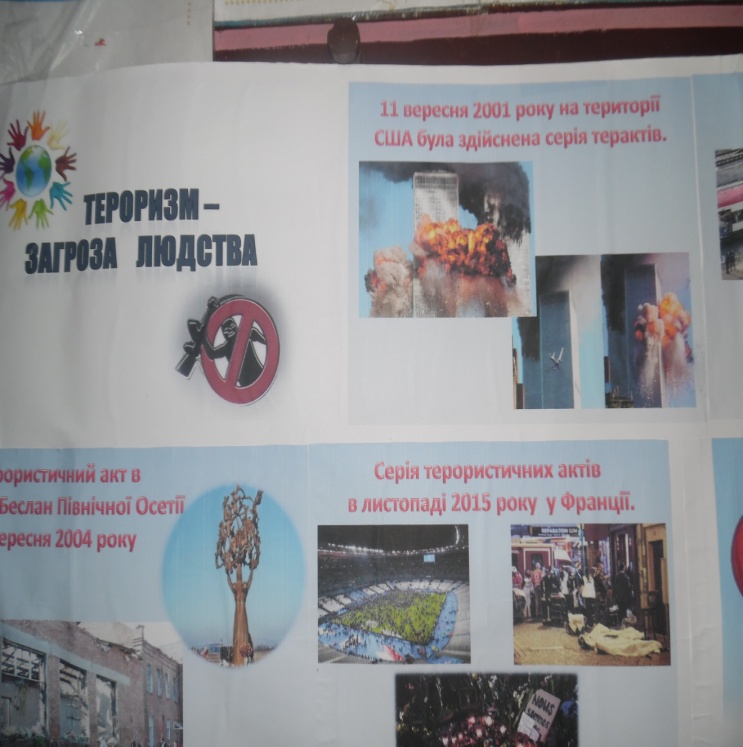 11 клас                                                 «Тероризм-загороза людству»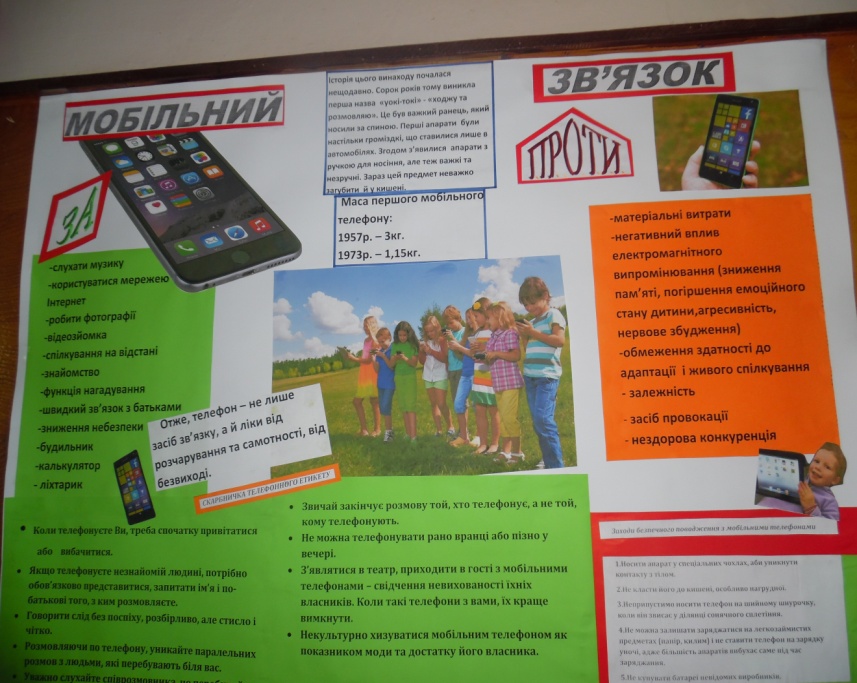 8-А клас «Мобільний зв'язок: за і проти»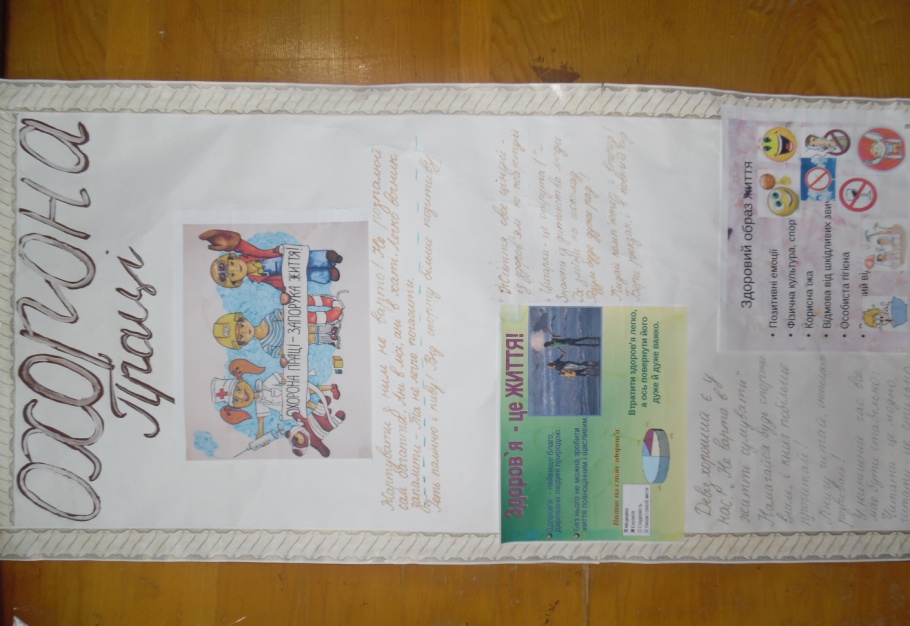 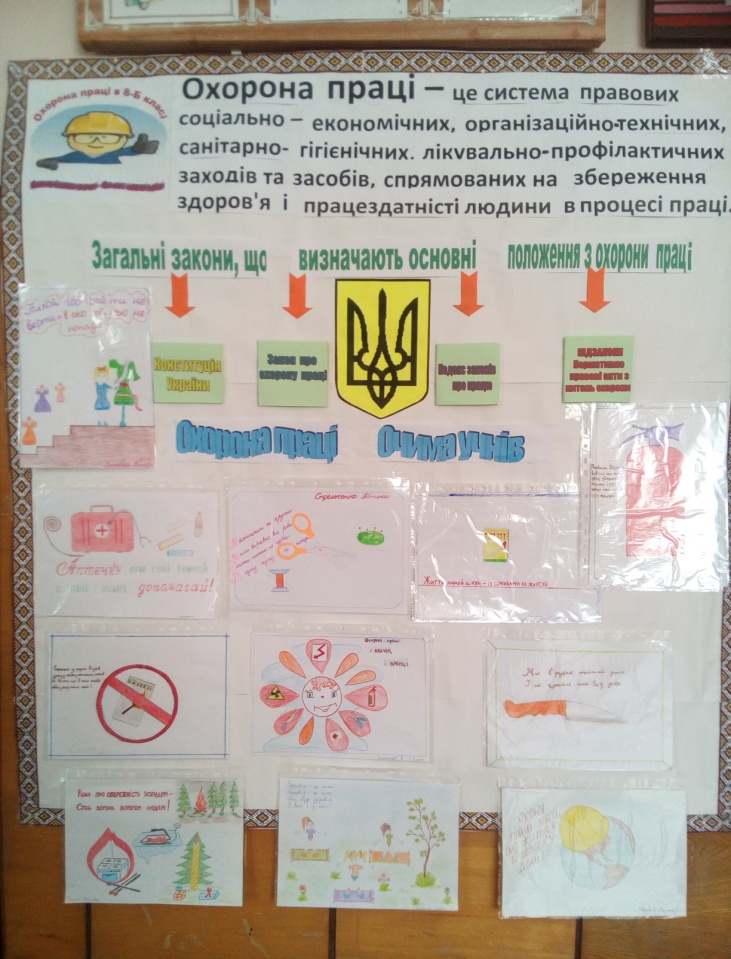 7 клас                                                                                                                     «Охорона праці. Здоров'я – це життя!»                    8-Б клас     
                                                                            «Охорона праці»